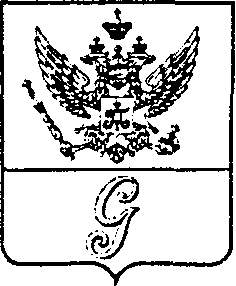 СОВЕТ  ДЕПУТАТОВ  МУНИЦИПАЛЬНОГО  ОБРАЗОВАНИЯ«ГОРОД  ГАТЧИНА»ГАТЧИНСКОГО  МУНИЦИПАЛЬНОГО  РАЙОНАЧЕТВЕРТОГО СОЗЫВАРЕШЕНИЕот 23 июня 2020 года                                                                                                             № 23О награждении Почетным дипломомСовета депутатов МО «Город Гатчина»	Рассмотрев ходатайство Главы МО «Город Гатчина», в соответствии с решением совета депутатов МО «Город Гатчина» от 28 июня 2006 года № 82 «Об учреждении Почетной грамоты и Благодарности Главы МО «Город Гатчина» и Почетного диплома совета депутатов МО «Город Гатчина» и руководствуясь Уставом муниципального образования «Город Гатчина», совет депутатов МО «Город Гатчина»Р Е Ш И Л:1. За многолетний добросовестный труд, активную жизненную позицию, большой личный вклад в работу молодежных и волонтерских организаций города Гатчины и развитие местного самоуправления в Гатчине наградить Почетным дипломом совета депутатов МО «Город Гатчина» Григорьеву Марину Андреевну, депутата совета депутатов МО «Город Гатчина» трёх созывов.2. Настоящее решение вступает в силу с момента принятия и подлежит опубликованию в газете «Гатчинская правда».Глава МО «Город Гатчина» - Председатель совета депутатовМО «Город Гатчина»                                                                      В.А. Филоненко